Figura (16) - TARDE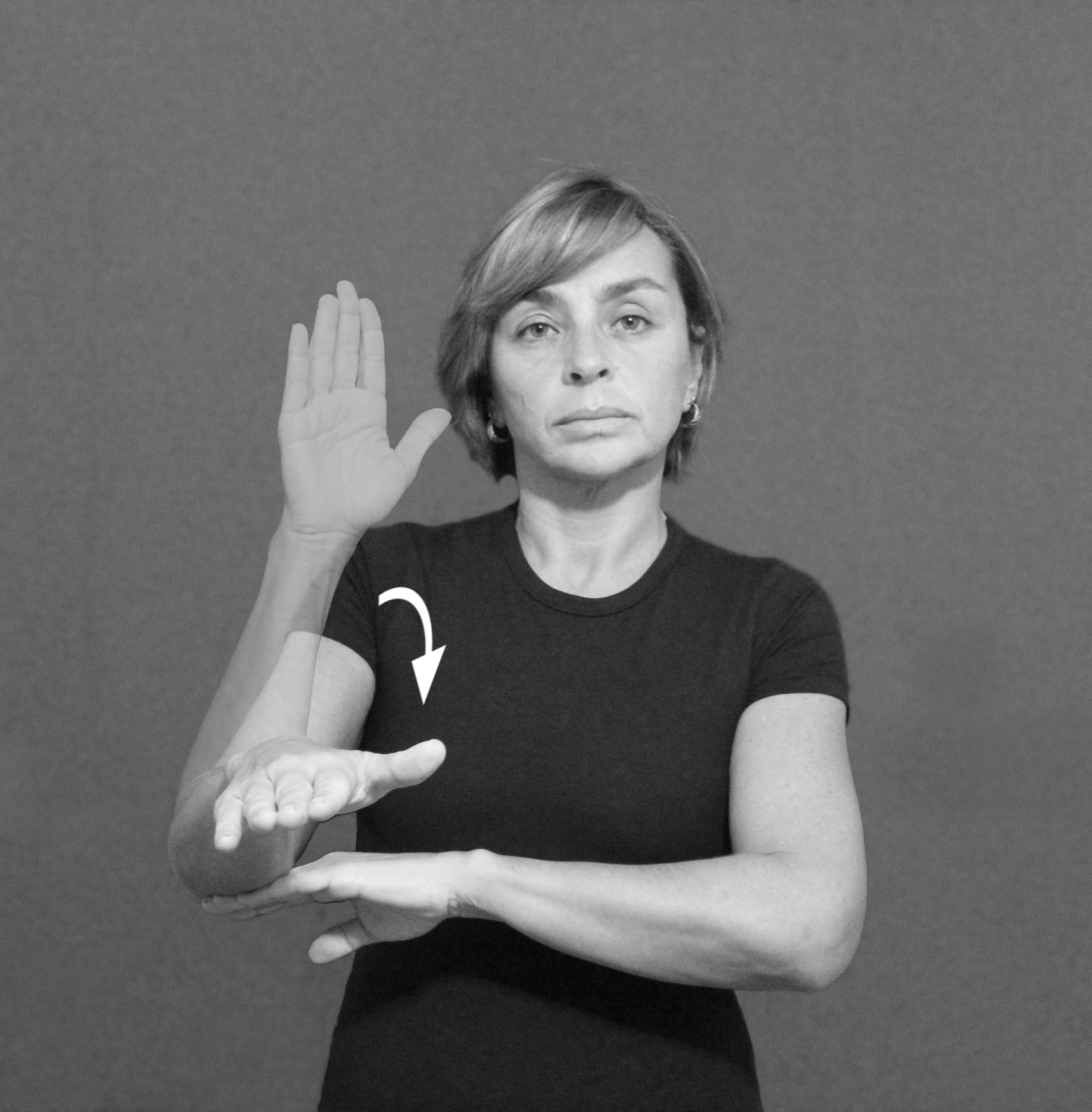                                                 (a)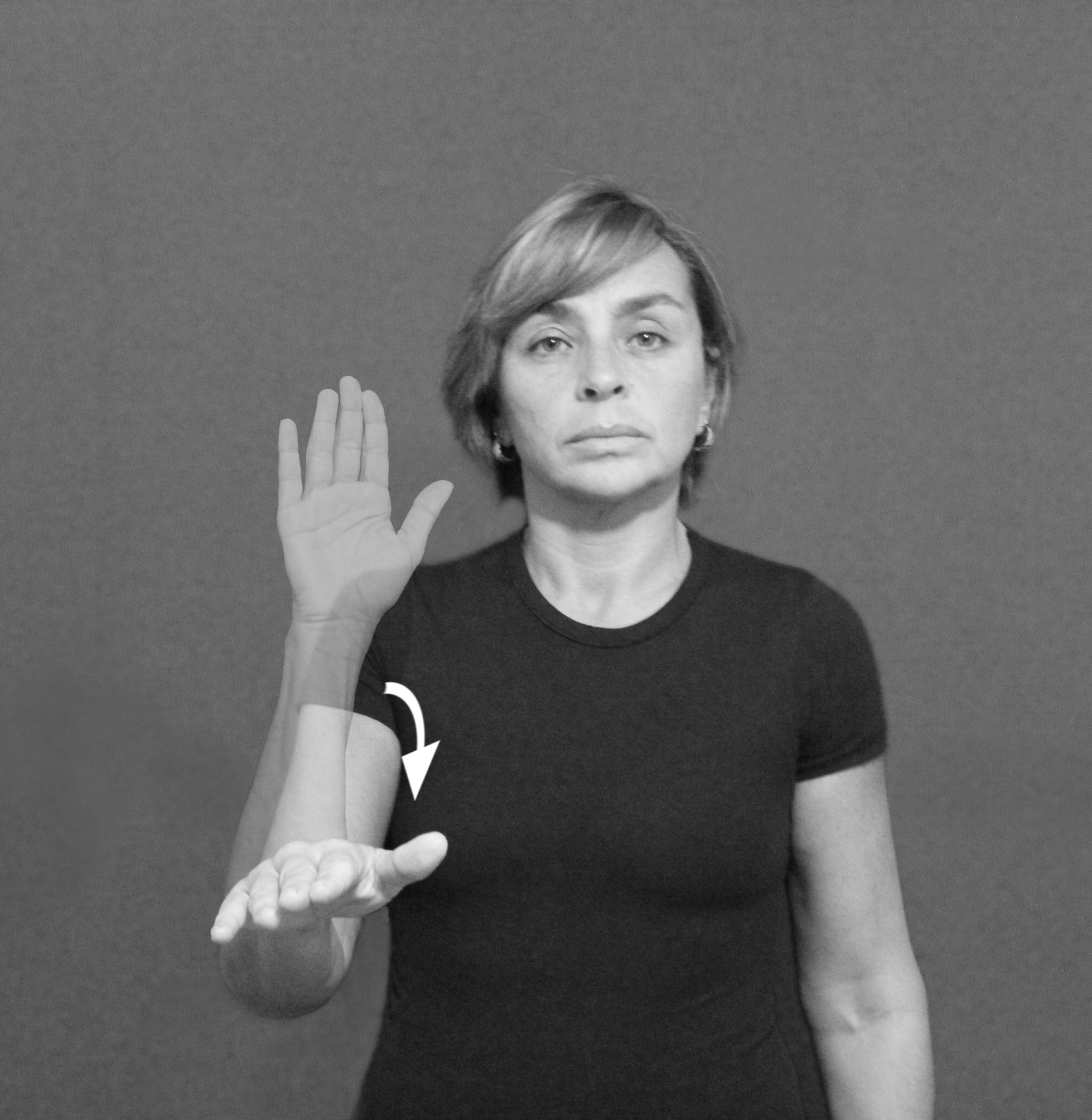                 (b)